SREDA, 6. 5. 2020Dragi osmi, najprej si poglejte včerajšnje rešitve: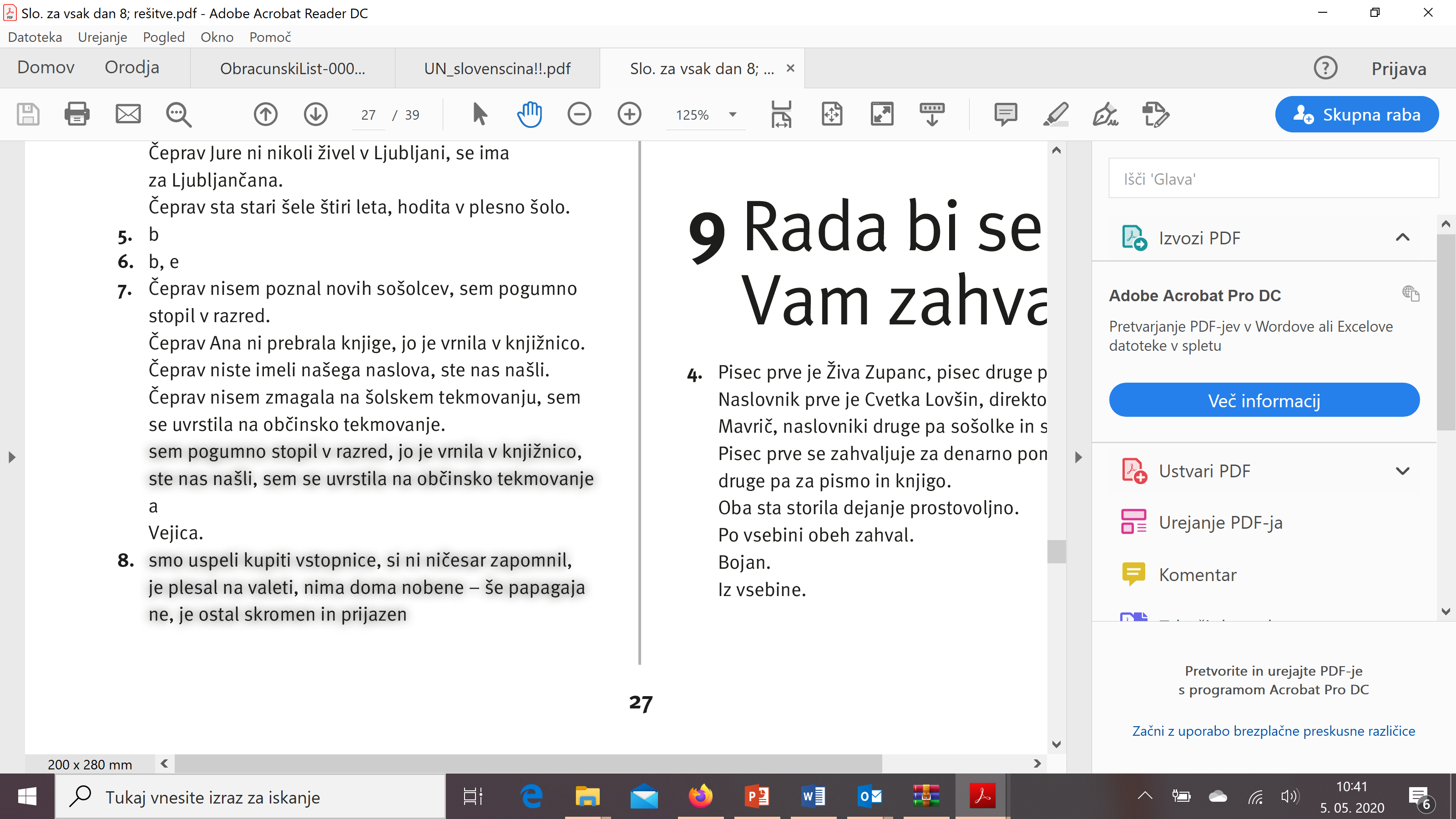 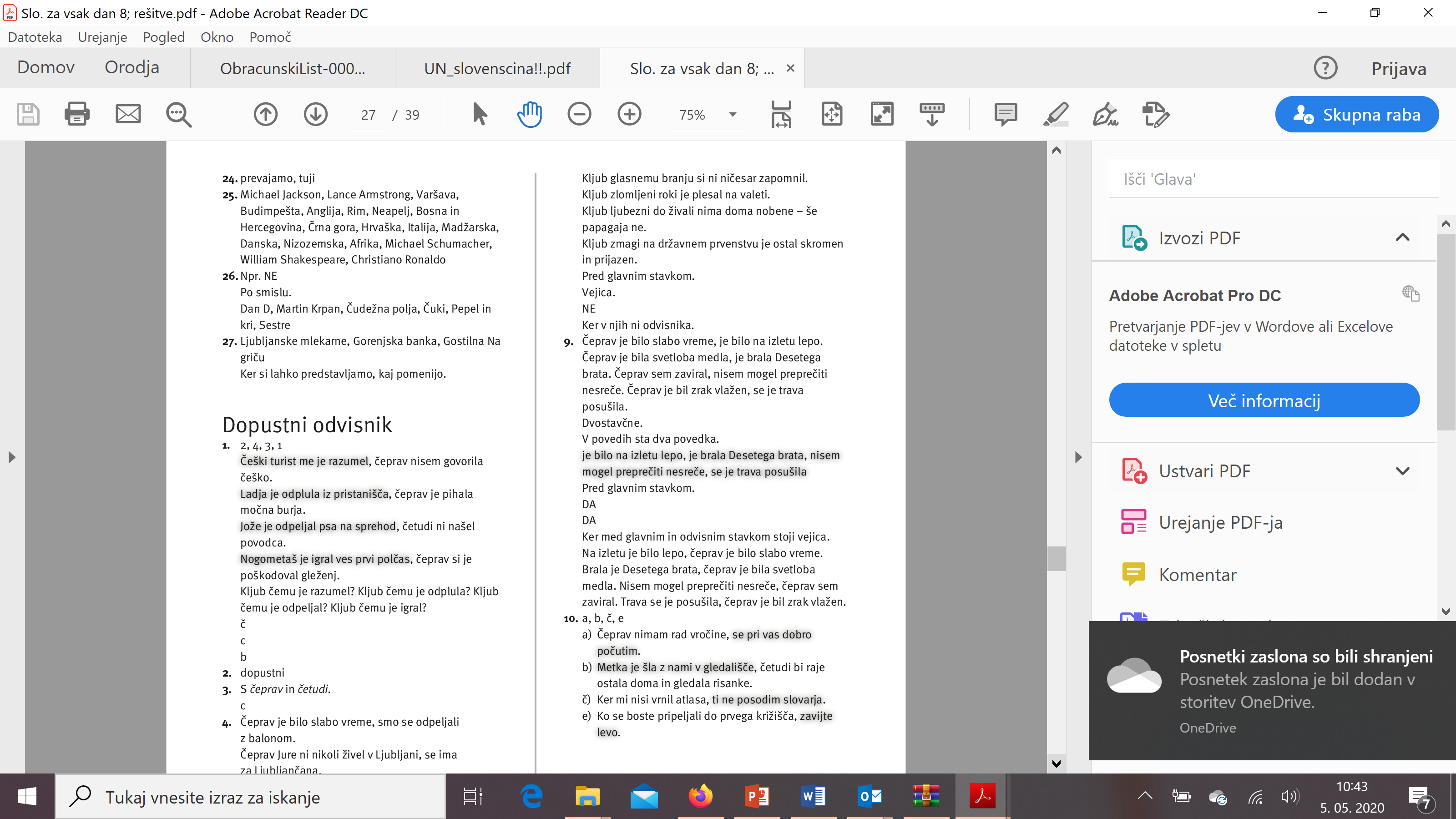 Danes bomo malo preverjali, utrjevali in ponavljali pred spraševanjem. Kot smo rekli, pride v poštev Prešernovo življenje in njegove pesmi, Aškerčevi pesmi, podredno zložena poved, vrste odvisnikov, opis postopka, opis naprave, razlaga nastanka naravnega pojava in tekoča snov.Spodaj imate nekaj linkov za utrjevanje, rešitve dobite sproti, za naslednjo stran pa se pomikate z desno puščico.Opis naprave: https://eucbeniki.sio.si/slo8/2305/index.htmlOpis postopka: https://eucbeniki.sio.si/slo8/2311/index.htmlČasovni, krajevni in načinovni odvisnik: https://eucbeniki.sio.si/slo8/2314/index1.htmlOsebkov in predmetni odvisnik: https://eucbeniki.sio.si/slo8/2315/index.htmlRazlaga nastanka naravnega pojava: https://eucbeniki.sio.si/slo8/2317/index1.htmlVzročni, namerni in pogojni odvisnik:https://eucbeniki.sio.si/slo8/2318/index.htmlDopustni odvisnik: https://eucbeniki.sio.si/slo8/2321/index1.htmlApel in čevljar: https://eucbeniki.sio.si/slo8/2321/index1.htmlPovodni mož: https://eucbeniki.sio.si/slo8/2350/index1.htmlTurjaška Rozamunda: https://eucbeniki.sio.si/slo8/2351/index1.htmlUvod h krstu pri Savici: https://eucbeniki.sio.si/slo8/2352/index1.htmlČaša nesmrtnosti: https://eucbeniki.sio.si/slo8/2357/index.htmlNaslednji teden začnemo s spraševanjem. Link do zoom srečanja vam posredujem kakšen dan prej.Seznam:Anan Mulalić 	slj	13.5.	11.00Ana Mulej 	slj	20.5.	10.00Matic Mulej	slj	20.5.	9.00	Gaj Pristov Makovec 	slj	20.5.	9.00Ermin Bekonjić 		slj	13.5.	10.00Kristjan Jakopič 	slj	20.5.	10.00Anja Japelj 		slj	20.5.	10.00Ema Bučar 		slj	19.5.	10.00Jaka Marolt		slj	19.5.	10.00Eldar Mustafić 		slj	19.5.	10.00Anel Vikić	              slj	 13.5	 11.00Matija Klinar		slj	19.5.	10.00																																																																				Lepo vas pozdravljam,           učiteljica Urša